genero, artículos definidos, artículos indefinidos (p. 66)In Spanish, every noun (person, place, etc.) has an assigned gender. Gender will never change. Every noun is either ______________________________ or ______________________________.Comprehension check: What are some things that take a specific gender in English? Gender rules (99% of the time)Masculine  words 							Feminine wordsend with “-o”							- end with “-a”- libro, chico, helado							galleta, pizza-     end with “-l” 							 - end with “-dad”, “-tad”	-mineral								-sociedad, voluntad-     exceptions								- end with “-ción”- mapa, día,								-información, estación-shorted originally feminin words							-foto (fotografía), bici (bicicleta)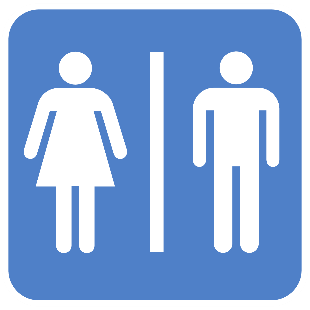 						-nouns referring to women							-mujer, madre 						-ends with “-z” or “ces”							-lápiz, luz, luces, lápicesComprehension Check: Write “M” if the following words are masculine. Write “F” if the following words are feminine.________  chico________  jugo________ refresco________ lápiz________  mapa________  Mujer________  Hombre ________  Voluntad ________  Foto________  Computación________  Normalidad ________  Contracción________  Día ________  Mineral________  Coral ________ papa________  tarea ________   teléfono Artículos definidos (p. 14)Definite Articles translate as “the” in English. In Spanish, there are 4 ways of saying “the”. Definite Articles come before a noun. They agree with the noun in gender and number.				Masculine				Feminine SingularPlural Ej.Chico  		el chico		los chicos		 chica		la chica		las chicasBoy		the boy		the boys		girl		the girl		the girlsPractice: ________  chico________  jugo________ refresco________ lápiz________  mapa________  Mujer________  Hombre ________  Voluntad ________  Foto________  prueba Artículos indefinidos (p. 14)Singular Indefinite Articles translate as “a”, “an” in English. Plural Indefinite Articles translate as “some” in English Masculine			Feminine SingularPlural Chico  		un chico		unos chicos		 chica		una chica		unas chicasBoy		a boy			some boys		girl		a girl			some girls